Newsletter March 2022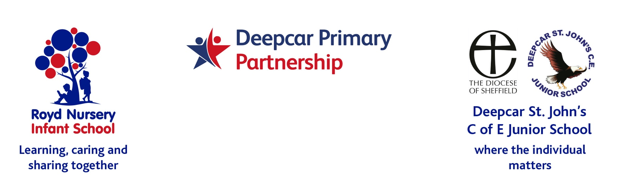 There is some really important information in this newsletter. Please read.This half term has flown and as we near the end of the term we would like to wish you all a lovely Easter break.  I would also like to thank all the staff at Royd Nursey Infant and Deepcar Pre School and Daycare; they have been working incredibly hard preparing for the new two year old and three year old provision plus the before and after school club that will be starting immediately after the Easter holiday.From the outside, I am sure that it looks a fairly straight forward process however, it has been incredibly challenging with many additional hours being worked.  Staff will continue to work during the holiday to ensure the provisions are ready.  Please bear with us into the next term as we get used to the new systems.  Thank you.Staff NewsOn 3rd April 2022 Miss Kerry Bamford is fundraising for Alzheimers Research by running in London’s Landmarks Half Marathon.  If you would like to donate, this is the Just Giving page www.justgiving.com/kerry-bamford4 Breakfast and Afterschool ClubThe breakfast and afterschool policy and booking forms were sent out last week.  These need to be completed and returned to school by Friday morning before staff are on leave.  Places cannot be guaranteed if not pre booked and please remember there is a ratio of staff to children that must be adhered to.  If forms have been returned these places are booked.We are aware that some parents/carers may be waiting for confirmation of the extra curricular activities that the schools offer.  (Royd places have been confirmed by email this morning).  If you no longer require places at after school club can you please contact school urgently on afterschoolandbreakfastclub@deepcarprimarypartnership.sheffield.sch.uk. Thank you.Please remember that if your child requires a place and notification to us is less than 24 hours there will be an additional £1 charge per session.Paperwork will be completed by Mrs Ann Jaques and Mrs Emma Crofts.  There will be a mobile phone number provided immediately after the Easter Holidays which must be used to contact the provision for any late bookings.  Two Year Old and Three Year Old ProvisionA hard copy letter was issued to parents/carers of two year olds at the pre school on the 17th March 2022.  The letter to parents/carers in FS1/Nursery/three year olds was sent as a hard copy on the 16th March 2022 and was reissued to Royd families via Parentmail this morning.  Deepcar Preschool and Daycare will be closing at the end of this week.  Five of the staff are moving across to work for the Deepcar Primary Partnership with all provision the preschool offered now being offered by school. ParentPayA new payment system is being set up that will run over both schools enabling parents/carers to link children that attend each school.  All payments, including school dinners at St Johns will be made on this new system.  If you are through a partial payment (eg residentials) we will have a record of this and will transfer the remaining balance onto ParentPay.  We were hoping to get the payment system up and running by the end of this week however, it will be continuing into next term.  Please bear with us as this change is significant and we will inform you when this will commence after the holiday.SchoolcommsBoth schools are also moving to a new text messaging and email system called Schoolcomms. All parents/carers will need to download the free app to receive text messages and email notifications.  If you do not have a smart phone notifications will go to your email address.  Please look out for a future letter with details. Information Sessions for Parents/CarersWe have offered a number of information sessions for parents/carers this term on a range of different curriculum areas across both schools.  We would really appreciate your feedback.  Please could you complete a short survey from the links below:Link for sessions at Royd Nursery Infant School https://www.surveymonkey.co.uk/r/5YY3VXMLink for St John’s https://www.surveymonkey.co.uk/r/K52SDXWFirst Concert for Rocksteady at St John’sThe children at Deepcar St John’s are holding their first rock concert tomorrow morning.  We are all really looking forward to it.  Children at Royd will be holding their concert at the end of the Summer term when they have had more time in their groups.Deepcar St John’s - Young Voices for Choir in KS2This will take place on Friday 13th May. We will be in touch regarding collecting tickets when they arrive at school.Deepcar St Johns - Sports UpdateThe Y4 basketball team came first in the LINKS Sheffield competition.  They also represented the school admirably in the South Yorkshire final.  Well done everyone!Best WishesLouise Jones